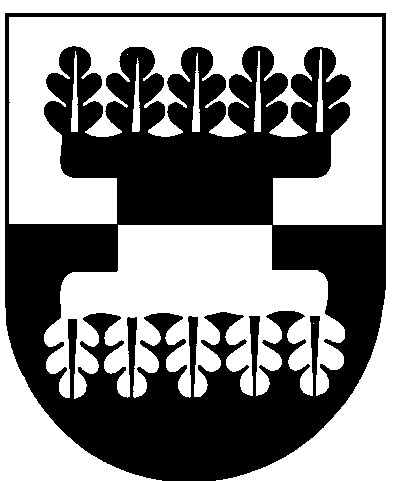 ŠILALĖS RAJONO SAVIVALDYBĖS ADMINISTRACIJOSDIREKTORIUSĮSAKYMASDĖL ŠILALĖS RAJONO SAVIVALDYBĖS ADMINISTRACIJOS DIREKTORIAUS     2021 M. SAUSIO 27 D. ĮSAKYMO NR. DĮT-7 (5.19E) „DĖL ŠILALĖS RAJONO SAVIVALDYBĖS ADMINISTRACIJOS VIETINĖS REIKŠMĖS KELIŲ (GATVIŲ) TIESIMO, TAISYMO (REMONTO), PRIEŽIŪROS DARBŲ IR PASLAUGŲ PIRKIMŲ KOMISIJOS SUDARYMO“ PRIPAŽINIMO NETEKUSIUS GALIOS                                                  2023 m. vasario 6 d. Nr. DĮT-3 (5.19 E)ŠilalėVadovaudamasis Lietuvos Respublikos vietos savivaldos įstatymo 18 straipsnio 1 dalimi:1. P r i p a ž į s t u netekusiu galios Šilalės rajono savivaldybės administracijos direktoriaus        2021 m. sausio 27 d. įsakymą Nr. DĮT-7 (5.19 E) „Dėl Šilalės rajono savivaldybės administracijos vietinės reikšmės kelių (gatvių) tiesimo, taisymo (remonto), priežiūros darbų ir paslaugų pirkimų komisijos sudarymo“ su visais pakeitimais ir papildymais.2. P a v e d u paskelbti šį įsakymą Šilalės rajono savivaldybės interneto svetainėje www.silale.lt.Administracijos direktorius                                                                           Gedeminas Sungaila